2. Содержание учебных вопросов вводного инструктажаВопрос 1. Возможные действия работника на рабочем месте, которые могут привести к аварии, катастрофе или ЧС техногенного характера в учреждении.Наиболее опасные места, расположенные на территории учреждения по признаку возникновения аварий, катастроф, чрезвычайных ситуаций.Исходя из должностных обязанностей инструктируемого работника и правил, установленных в учреждении, возможные действия работника, которые могут привести к аварии, катастрофе или чрезвычайной ситуации и возможные их последствия.Вопрос 2. Наиболее характерные ЧС природного и техногенного характера, которые могут возникнуть в районе расположения учреждения и опасности, присущие этим ЧС.Потенциально опасные объекты, опасные производственные объекты, эксплуатируемые в учреждении, и возможные последствия аварий на них.ЧС, характерные для географического месторасположения и производственной деятельности учреждения, присущие им опасности и возможные последствия их возникновения.Вопрос 3. Принятые в организации способы защиты работников от опасностей, возникающих при ЧС, характерных для производственной деятельности и района расположения учреждения, а также при военных конфликтах.Установленные в учреждении способы защиты работников от опасностей, возникающих при ЧС техногенного и природного характера, при военных конфликтах или вследствие этих конфликтов. Основы их реализации.Вопрос 4. Установленные в учреждении способы доведения сигналов гражданской обороны, а также информации при угрозе и возникновении ЧС и опасностей, присущих военным конфликтам.Установленные способы и средства доведения сигналов гражданской обороны до работников учреждения. Порядок доведения информации о ЧС и опасностях, присущих военным конфликтам. Типовые тексты информационных сообщений.Вопрос 5. Порядок действий работников при получении сигналов гражданской обороны.Действия работников учреждения при получении сигналов гражданской обороны в случае нахождения:на рабочем месте;на складе;на прилегающих территориях.Вопрос 6. Порядок действий работника при ЧС, связанных с утечкой (выбросом) аварийно химически опасных веществ и радиоактивным загрязнением, в том числе по изготовлению и использованию подручных средств защиты органов дыхания.Установленные способы защиты работников при ЧС, связанных с утечкой (выбросом) аварийно химически опасных веществ и радиоактивным загрязнением.Действия работника при угрозе и возникновении данных ЧС.Порядок изготовления и применения подручных средств защиты органов дыхания.Порядок действий при необходимости герметизации помещения.Вопрос 7. Порядок действий работника при получении и использовании индивидуальных средств защиты органов дыхания и кожи.Средства индивидуальной защиты (далее – СИЗ), имеющиеся в организации, и их защитные свойства.Правила применения СИЗ:органов дыхания;кожи.Демонстрация порядка практического применения СИЗ.Пункт выдачи СИЗ. Порядок получения СИЗ, ответственное лицо за выдачу СИЗ.Вопрос 8. Порядок действий работника при укрытии в средствах коллективной защиты.Места расположения инженерных сооружений ГО (убежища, противорадиационные укрытия, укрытия простейшего типа) и других средств коллективной защиты (далее – СКЗ) на территории учреждения или на территории городского округа Прохладный, в которых предусмотрено укрытие работников учреждения.Обязанности укрываемых в СКЗ.Вещи, рекомендуемые и запрещенные при использовании в СКЗ.Порядок заполнения СКЗ и пребывания в них.Правила поведения при укрытии в СКЗ.Вопрос 9. Порядок действий работника при подготовке и проведении эвакуационных мероприятий.Действия работника при подготовке и проведении эвакуационных мероприятий:по эвакуации работников;по эвакуации материальных и культурных ценностей.Маршрут эвакуации от рабочего места работника учреждения до выхода из здания.Правила поведения при срочной эвакуации из помещений и здания учреждения.Порядок организованного выхода из помещения (с большим количеством работников).Места расположения запасных выходов из здания. Характерные ошибки и опасность паники при эвакуации из помещений и зданий (в том числе при эвакуации с верхних этажей). Безопасный район для работников учреждения (при наличии).Председатель эвакуационной комиссии, время и место консультаций работников по вопросам эвакуации.Действия работников учреждения при объявлении рассредоточения и эвакуации.Перечень предметов первой необходимости.Местоположение сборного эвакопункта (далее – СЭП).Правила поведения в СЭП.Обязанности работников по подготовке к эвакуации материальных и культурных ценностей.Вопрос 10. Права и обязанности граждан Российской Федерации в области ГО и защиты от ЧС природного и техногенного характера.Права и обязанности граждан Российской Федерации в области ГО и защиты от ЧС природного и техногенного характера, установленные федеральными законами и другими нормативными правовыми актами.Обязанности работника по выполнению мероприятий ГО и защиты от ЧС природного и техногенного характера в соответствии с трудовым договором или дополнительным соглашением.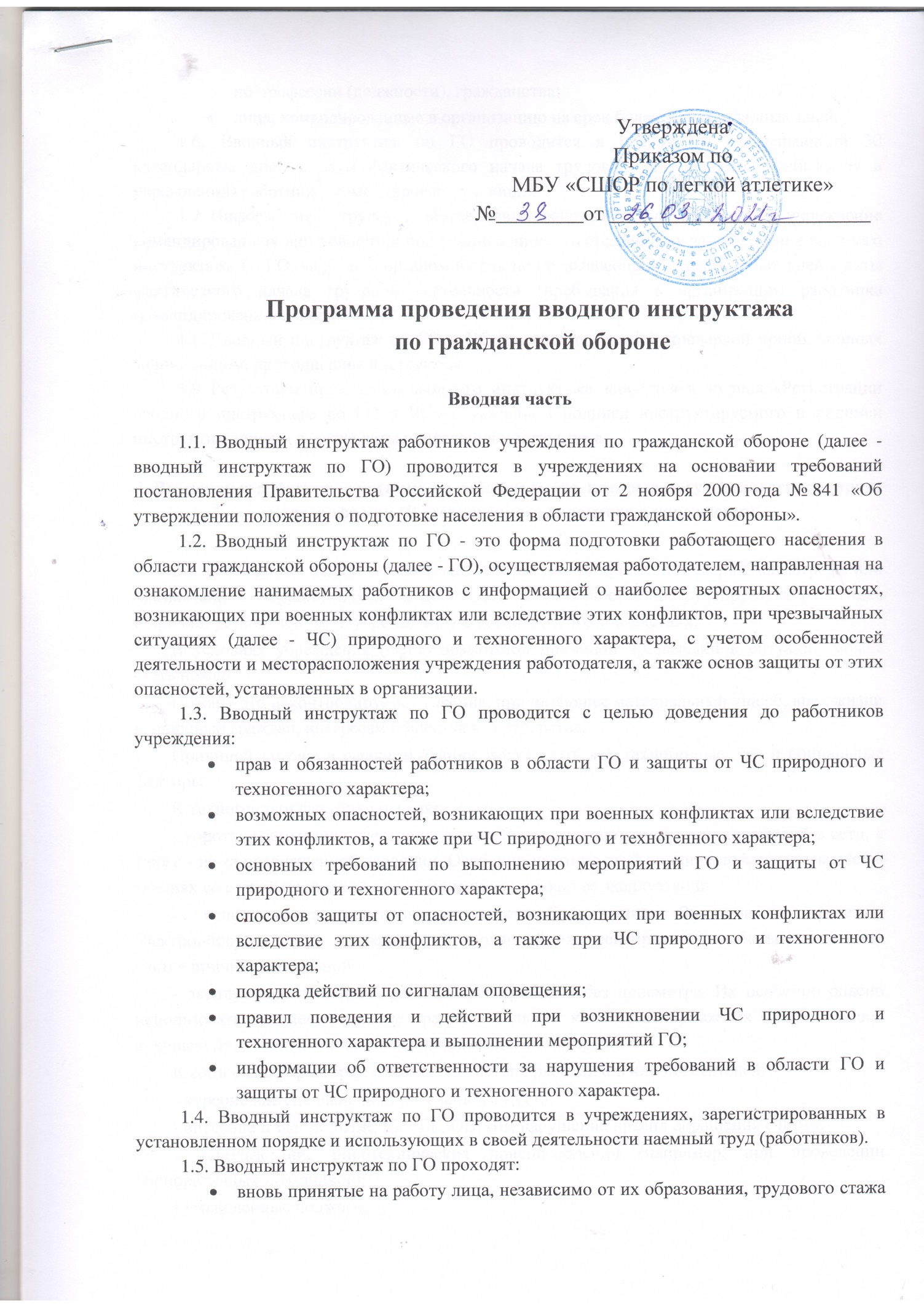 по профессии (должности), гражданства;лица, командированные в организацию на срок более 30 календарных дней.1.6. Вводный инструктаж по ГО проводится в период, не превышающий 30 календарных дней с даты фактического начала трудовой деятельности (пребывания в учреждении) работника (командированного лица).1.7 Информация о трудоустройстве новых работников или прибытия в учреждение командированных лиц доводится под роспись лицу, ответственному за проведение вводного инструктажа по ГО, кадровым органом в срок не превышающий 7 календарных дней с даты фактического начала трудовой деятельности (пребывания в организации) работника (командированного лица).1.8. Вводный инструктаж по ГО и ЧС завершается устной проверкой приобретенных знаний лицом, проводившим инструктаж.1.9. Результаты проведения вводного инструктажа заносятся в журнал «Регистрации вводного инструктажа по ГО и ЧС» с указанием подписи инструктируемого и подписи инструктирующего, а также даты проведения инструктажа.2. Возможные действия работника на рабочем месте, которые могут привести к аварии, катастрофе или ЧС техногенного характера в учреждении2.1. Возможные действия работника, которые могут привести к аварии, катастрофе или чрезвычайной ситуации (исходя из должностных обязанностей инструктируемого работника и правил, установленных в учреждении) и возможные их последствия. В условиях учреждения (офис) возможной причиной чрезвычайной ситуации может стать пожар. Пожар - это неконтролируемое горение, причиняющее материальный ущерб, вред жизни и здоровью граждан, интересам общества и государства. Причиной пожара в офисном здании могут стать как техногенные, так и социальные факторы. К техногенным факторам относятся: - короткие замыкания электропроводки. Они возникают из-за перенапряжений в сети, а также - из-за поврежденной изоляции. Особенно часто по этой причине пожары случаются в зданиях со старой проводкой или нарушениями правил ее эксплуатации; - использование неисправного электрооборудования. Выключатели, розетки, электрооборудование с поврежденной изоляцией или неисправные приборы - еще одна частая причина возгораний. - эксплуатация электронагревательных приборов без присмотра. Их особенно опасно использовать в помещениях, где хранится большое количество бумажных (документация, архивы и др.), горючих и легковоспламеняющихся материалов. К социальным факторам относятся действия работников или посетителей: - курение вне специально определенного места; - внесение в здание ЛВЖ, ГЖ, ГГ, ОВ, ВВ, нарушение правил обращения с ними; - использование пиротехнических приспособлений (например, при проведении корпоративных праздников); - умышленные поджоги. 2.2. Наиболее опасные места (производства), расположенные на территории учреждения по признаку возникновения аварий, катастроф, чрезвычайных ситуаций Административно-управленческая деятельность учреждения осуществляется в офисном здании. Указанная деятельность исключает применение какого-либо технологического оборудования, ЛВЖ, ГЖ, ГГ, ВВ, ОВ. При этом во всех помещениях здания применяется электропроводка и электроприборы, в том числе - электронагревательные (электрочайники, СВЧ-печи, бытовые масляные обогреватели). Вероятным местом возможного пожара может стать любое помещение офиса учреждения.3. Наиболее характерные чрезвычайные ситуации, природного и техногенного характера, которые могут возникнуть в районе расположения учреждения и опасности, присущие этим ЧС3.1. МБУ «СШОР по легкой атлетике» - осуществляет деятельность на территории городского округа Прохладный КБР. 3.2. Постоянно действующим органом, специально уполномоченным для решения задач в области защиты населения и территорий от чрезвычайных ситуаций, является Главное управление МЧС России по КБР, телефон + 7  (8662) 74-06-05, +7 (8662) 74-35-38.3.3. По данным МЧС России: В зимние месяцы возможны чрезвычайные ситуации и происшествия вследствие налипания мокрого снега (гололед). На всей территории города возможны чрезвычайные ситуации и происшествия, связанных с обрывами ЛЭП, выходом из строя объектов жизнеобеспечения.3.4. В зимний период возможны чрезвычайные ситуации и происшествия, связанные с сильным ветром, в результате чего существует вероятность повреждения зданий, построек, обрыва ЛЭП, повреждения транспорта, увечий и гибели людей, выхода из строя объектов жизнеобеспечения.3.5.В случае выпадения обильных осадков и выхода на поверхность грунтовых вод возможны случаи подтопления пониженных участков местности.Основными источниками чрезвычайных ситуаций техногенного характера в зимние месяцы являются крупные пожары и аварии на объектах энергетики.3.6.При низких температурах воздуха ожидается увеличение количества бытовых пожаров и взрывов бытового газа.3.7.В период предновогодних праздников и каникул возможно увеличение пожаров и получение травм при нарушении правил использования пиротехнических средств.3.8.В период низких температур воздуха, вследствие изношенности оборудования и увеличения мощностных нагрузок, ожидается увеличение аварий на объектах энергетики и жилищно-коммунального хозяйства.3.9.В связи с ухудшением погодных условий возможно увеличение чрезвычайных ситуаций и происшествий, связанных с крупными ДТП.3.10.Основные источники чрезвычайных ситуаций и происшествий биолого-социального характера являются заболевания населения ОРВИ и ОРЗ. 3.11. Виды и характеристики источников чрезвычайных ситуаций. Поражающие факторы источников чрезвычайных ситуаций. 3.11.1. Чрезвычайная ситуация – обстановка на определенной территории или акватории, сложившаяся в результате аварии, опасного природного явления, катастрофы, стихийного или иного бедствия, которые могут повлечь или повлекли за собой человеческие жертвы, ущерб здоровью людей или окружающей природной среде, значительные материальные потери и нарушение условий жизнедеятельности людей.3.11.2. Чрезвычайные ситуации классифицируются по характеру источника – природные, техногенные, биолого-социальные и военные.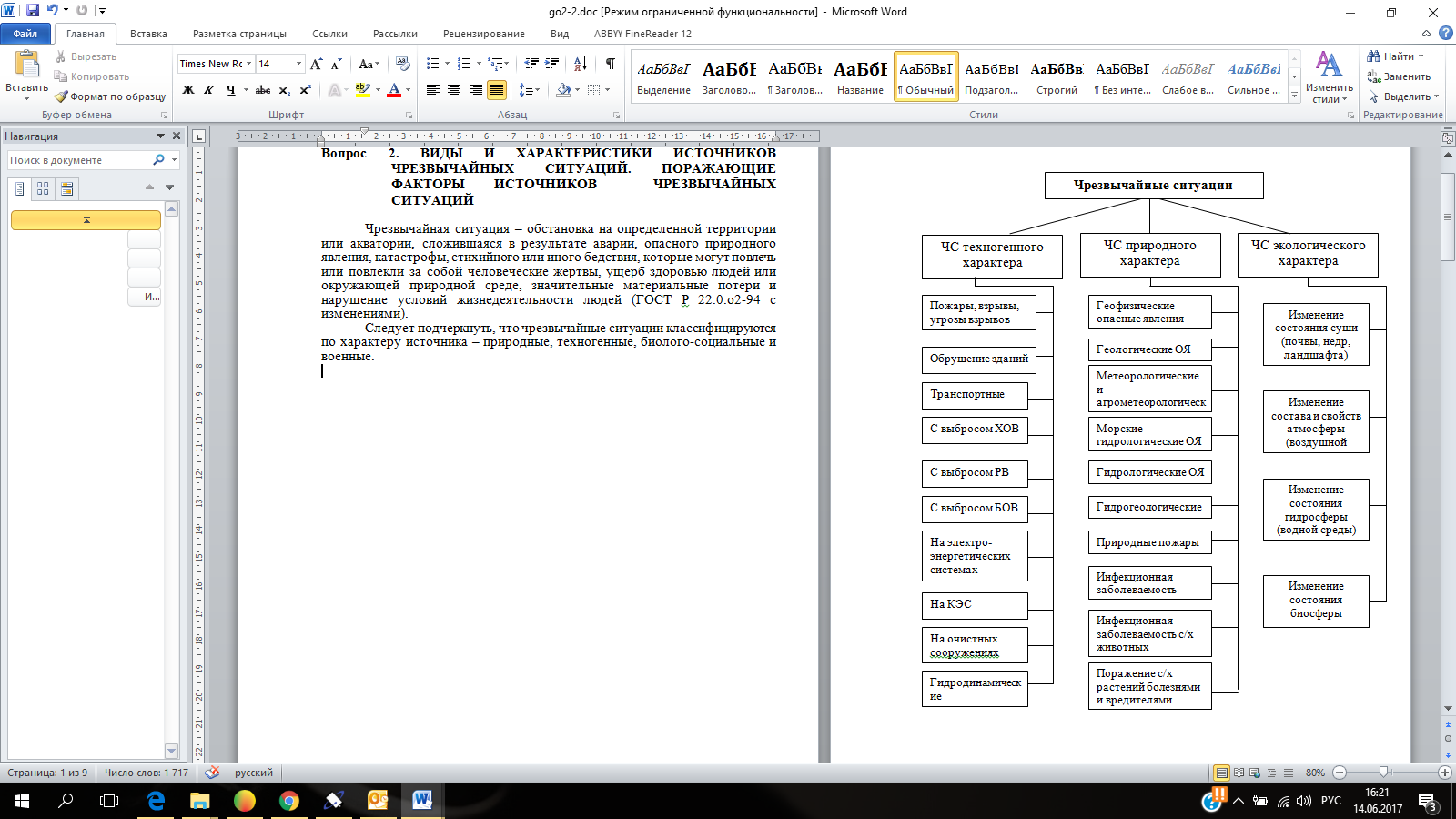 Рисунок 1 – Классификация чрезвычайных ситуаций3.11.3. Источником природной чрезвычайной ситуации является опасное природное явление или процесс. Это могут быть опасные геологические (землетрясения, вулканические извержения, горные удары, оползни, обвалы, сели, лавины), гидрологические (наводнения), метеорологические (сильные снегопады, ливни, град, ураганы, бури и смерчи) явления и процессы, а также природные пожары.3.11.4. Для территории, где расположено МБУ «СШОР по легкой атлетике», наиболее вероятными  являются:  возможность  затопления при  длительных  атмосферных   осадках,   аварии на  коммунальных  объектах а так же  природные  явления,  не   зависящие от   местности: землетрясения,  грозы, град. 3.11.5. Источником техногенной чрезвычайной ситуации является опасное техногенное происшествие – авария на промышленном объекте или транспорте, пожары, взрывы или высвобождение различных видов энергии. Крупная авария, как правило, с человеческими жертвами, является катастрофой. Источником чрезвычайной биолого-социальной ситуацией является особо опасная или широко распространенная инфекционная болезнь людей, сельскохозяйственных животных и растений.3.11.6. В непосредственной  близости от  МБУ «СШОР по легкой атлетике»  не  находятся   промышленные  объекты,  которые  могут  быть  угрозой  техногенной аварии.3.11.7. Ликвидация чрезвычайных ситуаций осуществляется: в соответствии со следующей установленной Правительством Российской Федерации классификацией чрезвычайных ситуаций:Локальной – средствами и силами организации;Муниципальной – силами и средствами органов местного самоуправления;Межмуниципальной и региональной – силами и средствами органов местного самоуправления, органов исполнительной власти субъектов РФ, оказавшихся в зоне ЧС;Межрегиональной и федеральной – силами и средствами органов исполнительной власти субъектов РФ, оказавшихся в зоне ЧС.При недостаточности сил и средств привлекаются в установленном порядке силы и средства федеральных органов исполнительной власти.Ликвидация трансграничной чрезвычайной ситуации осуществляется по решению Правительства РФ в соответствии с международными договорами.3.11.8. Характеристика источников опасностей природного характера.Ураганы, бури, шквальные ветрыЭто метеорологические опасные явления, характеризующиеся высокими скоростями ветра:Ураган – это атмосферный вихрь больших размеров со скоростью распространения до 120 км/ч, а в приземном слое до 200 км/ч.Буря – это длительный, очень сильный ветер со скоростью более 20 м/с, наблюдается обычно при прохождении циклона и может сопровождаться сильными разрушениями.Шквалы – это горизонтальные вихри под краем наступающей полосы мощных кучево-дождевых облаков.Скорость движения воздуха в вихре местами достигает ураганной (до 60-80 м/с). Сопровождаются мощными ливнями и грозами.Опасность для людей при таких природных явлениях заключается в разрушении дорожных и мостовых покрытий, сооружений, воздушных линий электропередачи и связи, наземных трубопроводов, а также поражения людей обломками разрушенных сооружений, осколками стекол. При снежных и пыльных бурях опасны снежные заносы и скопления пыли.3.11.9. Сильная метель и снежные заносыМетель – перенос снега ветром в приземном слое воздухаСнежные заносы – образуются в результате сильных метелей. Они бывают столь сильными, что приобретают характер стихийных бедствий, при которых останавливается движение на автомобильных и железных дорогах, нарушается нормальная жизнь селений и даже городов.3.11.10. Наводнения, подтопленияНаводнение – затопление водой  местности, которое причиняет материальный ущерб, наносит урон здоровью населения или приводит к гибели людей. Затопление местности, не сопровождающееся материальным ущербом, считается разливом реки, озера или водохранилища.Основными условиями возникновения наводнений являются: выпадение осадков в ходе дождя, таяния снега и льда, тайфуны, опорожнение водохранилища. Наиболее частые наводнения возникают при обильном выпадении осадков в виде дождя, обильном таянии снега и образовании заторов при ледоходе. Катастрофическое затопление, являющееся следствием гидродинамической аварии, заключается в стремительном затоплении местности волной прорыва. Масштабы последствий таких аварий зависят от параметров и технического состояния гидроузла, характера и степени разрушения плотины, объемов запасов воды, характеристик волны прорыва и катастрофического наводнения, рельефа местности, сезона и времени суток и др. Основными поражающими факторами катастрофического затопления являются: волна прорыва, характеризующаяся высотой волны и скоростью движения, и длительность затопления. 3.11.11. Основные характеристики зоны наводнения: – численность населения, оказавшегося в зоне наводнения – количество населенных пунктов в зоне наводнения– количество объектов экономики, оказавшихся в зоне наводнения– протяженность железных и автомобильных дорог, линий эл/передач, линий коммуникаций и связи в зоне затопленияПри наводнениях создается реальная угроза жизни и здоровью людей, разрушаются сооружения и коммуникации, портится оборудование, гибнут посевы и материальные ценности.В этих условиях особое значение имеет своевременное прогнозирование, оповещение населения и эвакуация из районов вероятного затопления. 3.11.12. ЗемлетрясенияЗемлетрясение - подземные толчки и колебания земной поверхности, возникающие, в основном, в результате внезапных смещений и разрывов в земной коре или верхней мантии и передающиеся на большие расстояния.Колебания земной поверхности при землетрясениях носят волновой характер. Колебания грунта возбуждают колебания зданий и сооружений, вызывая в них инерционные силы. При недостаточной прочности происходит их разрушение. Сейсмическая опасность при землетрясении определяется и возможными вторичными факторами (лавины, оползни, обвалы, просадка и перекосы земной поверхности, наводнения, пожары).Классификация землетрясения по его величине и мощности ведется по шкале магнитуд. Магнитуда-мера общего количества энергии, излучаемой при сейсмическом  толчке в форме упругих волн.Количественно, сейсмичность характеризуется как магнитудой, так и интенсивностью. Интенсивность  характеризует силу землетрясения, которая зависит от расстояния, убывая от эпицентра к периферии. Интенсивность землетрясения на поверхности Земли оценивается по 12-бальной шкале.Внезапность землетрясений в сочетании с огромной разрушительной силой колебаний земной поверхности часто приводит к большому числу жертв и значительному материальному ущербу.Землетрясения - аналоги ядерных взрывов. 3.11.13. Инфекционные заболевания людей, сельскохозяйственных животных, поражение сельскохозяйственных растений болезнями и вредителямиИнфекционные болезни отличаются от всех других болезней тем, что они вызываются живыми возбудителями. Из бесчисленного количества микроорганизмов, населяющих Землю, свойством вызывать заболевание обладают только патогенные (болезнетворные) виды.Для возникновения инфекционного заболевания необходимо, чтобы микроб проник в восприимчивый организм в достаточном количестве и специфическим  для него путем. Механизм заражения имеет настолько большое эпидемиологическое значение, что положен в основу современной классификации инфекционных болезней. По этому признаку инфекционные болезни подразделяются на кишечные, инфекции дыхательных путей, кровяные инфекции, инфекции наружных покровов, инфекции с различным механизмом передачи.Эпидемический процесс может проявляться в виде спорадической заболеваемости, эпидемии и пандемии.Спорадической заболеваемостью называется заболеваемость, уровень которой в стране или местности обычен для данной инфекционной болезни. Проявляется она в форме рассеянных, чаще всего не связанных между собой общим источником инфекции, единичных случаях заболевания.Эпидемией называется массовое распространение одноименных инфекционных заболеваний, при этом отдельные группы заболеваний (очаги, вспышки) связаны между собой общими источниками инфекции или общими путями распространения.Пандемией называется необычайно сильная эпидемия, охватывающая большое число людей на территории, выходящей обычно за границы одного государства. Постоянное наличие какого-либо инфекционного заболевания на определенной территории называется эндемией. Эндемические болезни тесно связаны с природой. Здесь они существуют веками (независимо от человека) из-за непрерывной циркуляции возбудителя из организма одного животного в организм другого. Заболевания среди людей возникают только в том случае, если они оказываются на территории природного очага инфекции.При оценке распространения заболеваний среди животных пользуются сходной терминологией. Понятия эпидемия, пандемия, эндемия соответствуют эпизоотия, панзоотия, энзоотия.Эпизоотия - быстрое и широкое распространение острозаразных болезней среди животных. Эпизоотии представляют собой широкое распространение болезней животных в районе или стране, а иногда даже на целом материке. Большой ущерб лесному и с/х наносит же массовое распространение вредителей.Эпифитотия - быстрое и широкое распространение острозаразных болезней среди растений. Она характеризуется следующими болезнями: ржавчина хлебных злаков, пирокулариоз риса (грибок), фитофторозии картофельная гниль, Гибель и болезни растений могут явиться следствием неправильного применения различных ХВ (гербицидов, дефолиантов, десикантов).3.11.14. Характеристика источников опасностей техногенного характера Химически опасные объекты (далее - ХОО)ХОО - это объект, на котором хранят, перерабатывают, используют или транспортируют ОХВ, при аварии или разрушении которого могут произойти гибель или химическое поражение людей, с/х животных и растений, а также химическое заражение окружающей среды.К ХОО относятся:– предприятия химических отраслей промышленности, а также отдельные установки (агрегаты) и цеха, производящие или потребляющие АХОВ;– заводы (комплексы) по переработке нефтегазового сырья;– железнодорожные станции станции, порты, терминалы и склады на конечных (промежуточных) пунктах перемещения АХОВ;– производства других отраслей промышленности, использующие АХОВ;– транспортные средства (контейнеры и наливные поезда, автоцистерны, танкеры, трубопроводы и т.д.).В ряде ХОО, в связи с медленным оснащением производств системами производственного назначения, возможны крупные аварии, связанные с выбросами ОВ в атмосферу и поражением людей.В случае возникновения аварий с выбросом АХОВ очаг химического поражения будет иметь следующие последствия:– образование облаков паров АХОВ и их распространение в окружающей среде. В этом случае прогнозирование масштабов химического заражения (загрязнения) весьма затруднено;– в разгар аварий действует, как правило, несколько поражающих факторов: химическое заражение местности, воздуха, водоемов; высокая или низкая температура; ударная волна, а вне объекта - химическое заражение окружающей среды;– наиболее опасный поражающий фактор - воздействие паров АХОВ через органы дыхания. Он действует как на место аварии, так и на больших расстояниях от источника выброса и распространяется со скоростью ветрового переноса АХОВ;– опасные концентрации АХОВ в атмосфере могут существовать от нескольких часов до нескольких суток, а заражение местности и воды – еще более длительное время;– летальный исход зависит от свойств АХОВ, токсической дозы и может наступить как мгновенно, так и через некоторое время (несколько дней) после отравления.Радиационно-опасные объекты (РОО)Радиационно опасный объект (РОО) - это объект, на котором хранят, перерабатывают или транспортируют радиоактивные вещества, при аварии или разрушении которого может произойти облучение ионизирующим излучением (ИИ) или радиоактивное загрязнение людей,  животных, растений, и окружающей природной среды.К РОО относятся;– предприятия ядерного топливного цикла (ЯТЦ),– атомные станции,– объекты с ядерными энергетическими установками,– ядерные боеприпасы и склады для их хранения.Под аварией на РОО понимается выход из строя или повреждение отдельных узлов и механизмов объекта во время его эксплуатации, приводящий к радиоактивному загрязнению объектов внешней среды.Радиационно-опасных объектов в районе расположения организация, а так же в районе объектов, на  которых  осуществляются услуги  -  нет. 3.11.15. Виды пожаров и их поражающие факторы.Пожаром называют неконтролируемое горение, причиняющее материальный ущерб, вред жизни и здоровью граждан интересам общества и государства. Основные поражающие факторы пожараК основным поражающим факторам можно отнести:	– открытый огонь. Случаи непосредственного воздействия открытого огня на людей редки. Чаще всего поражение происходит от лучистых потоков, испускаемых пламенем. 	– температура среды. Наибольшую опасность для людей представляет вдыхание нагретого воздуха, приводящее к ожогу верхних дыхательных путей, удушью и смерти. Так, при температуре выше 100°С человек теряет сознания и гибнет через несколько минут. Опасны также ожоги кожи.	– токсичные продукты горения. При пожарах в современных зданиях, построенных с применением полимерных и синтетических материалов, на человека могут воздействовать токсичные продукты горения. Наиболее опасен из них оксид углерода. Он в 200—300 раз быстрее, чем кислород, вступает в реакцию с гемоглобином крови, что приводит к кислородному голоданию. Человек становится равнодушным и безучастным к опасности, у него наблюдается оцепенение, головокружение, депрессия, нарушается координация движений. Финалом всего этого являются остановка дыхания и смерть. 	– потеря видимости вследствие задымления. Успех эвакуации людей при пожаре может быть обеспечен лишь при их беспрепятственном движении. Эвакуируемые обязательно должны четко видеть эвакуационные выходы или указатели выходов. При потере видимости движение людей становится хаотичным, В результате этого процесс эвакуации затрудняется, а затем может стать неуправляемым 	– пониженная концентрация кислорода. В условиях пожара концентрация кислорода в воздухе уменьшается. Между тем понижение ее даже на З % вызывает ухудшение двигательных функций организма. Опасной считается концентрация менее 14 %; при ней нарушаются мозговая деятельность и координация движений.Примерно 80 % всех пожаров возникает по вине человека из-за нарушения мер пожарной безопасности при обращении с огнем, а также в результате использования неисправной техники.Бывает, что пожары возникают в результате удара молнии во время грозы.Природный пожар – неконтролируемый процесс горения, стихийно возникающий и распространяющийся в природной среде.Природные пожары подразделяются на лесные и степные пожары.4. Правила поведения, обязательные для исполнения гражданами и учреждении, при введении режима повышенной готовности или чрезвычайной ситуации.4.1. При получении сигнала оповещения и (или) экстренной информации об угрозе возникновения или возникновении чрезвычайной ситуации гражданам необходимо немедленно прослушать информацию об алгоритме действий при угрозе возникновения или возникновении чрезвычайной ситуации, передаваемую в рамках трансляции обязательных общедоступных телеканалов и (или) радиоканалов, либо ознакомиться с такой информацией, передаваемой коротким текстовым сообщением по сети подвижной радиотелефонной связи. При невозможности ознакомления с такой информацией гражданин должен обратиться в единую дежурно-диспетчерскую службу муниципального образования либо по единому номеру вызова экстренных оперативных служб "112".4.2. При введении режима повышенной готовности или чрезвычайной ситуации на территории, на которой существует угроза возникновения чрезвычайной ситуации, или в зоне чрезвычайной ситуации граждане обязаны:а) соблюдать общественный порядок, требования законодательства Российской Федерации о защите населения и территорий от чрезвычайных ситуаций, о санитарно-эпидемиологическом благополучии населения;б) выполнять законные требования (указания) руководителя ликвидации чрезвычайной ситуации, представителей экстренных оперативных служб и иных должностных лиц, осуществляющих мероприятия по предупреждению и ликвидации чрезвычайной ситуации (далее - уполномоченные должностные лица);в) при получении инструкций (указаний) от уполномоченных должностных лиц, в том числе через средства массовой информации или операторов связи, эвакуироваться с территории, на которой существует угроза возникновения чрезвычайной ситуации, или из зоны чрезвычайной ситуации и (или) использовать средства коллективной и индивидуальной защиты и другое имущество (в случае его предоставления органами исполнительной власти субъектов Российской Федерации, органами местного самоуправления и организациями), предназначенное для защиты населения от чрезвычайных ситуаций;г) при обнаружении пострадавшего (пострадавших) принимать меры по вызову уполномоченных должностных лиц и до их прибытия при отсутствии угрозы жизни и здоровью оказывать пострадавшему (пострадавшим) первую помощь;д) иметь при себе и предъявлять по требованию уполномоченных должностных лиц документ, удостоверяющий личность гражданина.4.3. При угрозе возникновения или возникновении чрезвычайной ситуации гражданам запрещается:а) создавать условия, препятствующие и затрудняющие действия уполномоченных должностных лиц и работников общественного транспорта;б) заходить за ограждение, обозначающее зону чрезвычайной ситуации или иную опасную зону;в) осуществлять действия, создающие угрозу собственной безопасности, жизни и здоровью;г) осуществлять действия, создающие угрозу безопасности, жизни, здоровью, санитарно-эпидемиологическому благополучию иных лиц, находящихся на территории, на которой существует угроза возникновения чрезвычайной ситуации, или в зоне чрезвычайной ситуации;д) распространять заведомо недостоверную информацию об угрозе возникновения или возникновении чрезвычайной ситуации.4.4. При получении сигнала оповещения и (или) экстренной информации об угрозе возникновения или возникновении чрезвычайной ситуации организации незамедлительно оповещают об этом своих работников и иных граждан, находящихся на территории организации.4.5. Организации обязаны своевременно представлять в органы управления единой государственной системы предупреждения и ликвидации чрезвычайных ситуаций в установленном порядке информацию в области защиты населения и территорий от чрезвычайных ситуаций природного и техногенного характера.5. Правила поведения и действий при возникновении ЧС природного и техногенного характера и выполнении мероприятий ГОДействия по сигналу «Внимание всем». Что необходимо иметь с собой при объявлении эвакуации. При возникновении ЧС важное место среди комплекса мероприятий по защите занимает оповещение населения, производимое, главным образом, передачей сообщений через местные радиовещательные станции и по телевидению. Для привлечения внимания людей перед передачей речевой информации включают: электросирены, производственные гудки и другие сигнальные средства. Это так называемый предупредительный сигнал «Внимание всем!». Услышав его, необходимо включить радио, телевизоры, громкоговорители и прослушать сообщение. Прежде чем покинуть помещение: - выключить все осветительные и нагревательные приборы; - закрыть краны водопроводной и газовой сетей, окна и форточки; - включить охранную сигнализацию; - закрыть квартиру на все замки. Что взять с собой: - личные документы (паспорт, военный билет, свидетельство о браке, о рождении детей, пенсионное удостоверение, деньги); - продукты питания на 2-3 суток и питьевую воду; - одежду и обувь (в том числе – теплую), туалетные принадлежности; - смену белья и постельные принадлежности; - кружку, миску, ложку, нож, спички, фонарик, свечи.  Действия работников при оповещении о стихийных бедствиях метеорологического характера (ураганы, бури, смерчи, метели, мороз и пр.), во время их возникновения и после окончания. Получив штормовое предупреждение: - закрепить технику, укрепить отдельные строения; - перевести людей из легких построек в прочные здания; - закрыть окна, двери, вентиляционные отверстия; - защитить окна, витрины ставнями и щитами, стекла заклеить полосками бумаги или тканью; - убрать вещи с балконов, лоджий, подоконников; - при сильных порывах ветра занять места в нишах стен, дверных проемах, у стен. - на открытой местности укрыться в канаве, яме, овраге; - во время грозы не укрываться под отдельно стоящими деревьями, не подходить к опорам линий электропередач, зданиям подстанций. Меры предупреждения и снижения ущерба при метелях и снежных заносах На железных и автомобильных дорогах необходимо заблаговременно создавать различные снегозащитные ограждения (лесопосадки, щиты и др.), организовывать патрульную службу снегоочистки. С объявлением штормового предупреждения: - ограничивают передвижение, особенно в сельской местности; - создают запас продуктов, топлива, воды и кормов для животных; - доставляют персонал к месту работы преимущественно на гусеничной технике; - передвигаться только по основным дорогам; - не находиться в ветхих строениях, под линиями электропередач и связи и вблизи их опор.  Действия работников при оповещении о наводнении, паводке, во время  их возникновения и после окончания. Превентивные меры для снижения ущерба от наводнений - строительство насыпей, дамб, водоотводных каналов; - проверка состояния гидротехнических сооружений и своевременное устранение выявленных недостатков; - развитие системы оповещения населения; - мониторинг уровня воды в водоемах; - поддержание в готовности спасательных сил и средств; - обучение населения правилам поведения при наводнении; - заблаговременное планирование эвакуационных мероприятий. Действия при угрозе наводнения В первую очередь осуществляется информация населения об угрозе наводнения, усиливается контроль за уровнем воды, приводятся в готовность спасательные средства. Из мест, которым угрожает наводнение, население эвакуируется заблаговременно. Перед тем, как покинуть дома, на верхние этажи переносится все, что может испортить вода, выключаются газ и свет. Надо убрать в безопасные места хозяйственный инвентарь, закрыть окна и двери первых этажей домов досками и фанерой. Взять с собой документы (уложив в непромокаемый пакет), деньги и ценности, медицинскую аптечку, комплект верхней одежды и обуви по сезону, теплое бельё, туалетные принадлежности, запас продуктов питания на несколько дней (вещи и продукты следует уложить в чемоданы, рюкзаки, сумки). Эвакуируемые прибывают в места сбора указанными маршрутами к установленному времени для регистрации и отправки в безопасные районы. По прибытии в конечный пункт эвакуации организуется размещение в местах временного проживания. При внезапном наводнении необходимо как можно быстрее занять ближайшее безопасное возвышенное место и быть готовым к организованной эвакуации по воде с помощью различных плавсредств или пешим порядком по бродам. Переправа людей разрешается только по обозначенному броду глубиной не более 1 метра. В необходимых случаях эвакуацию продолжают на ботах, баржах, катерах, лодках и других плавающих средствах. Первая помощь людям, подобранным на поверхности воды, заключается в том, что их надо переодеть в сухое белье, тепло укутать и дать успокаивающие средства. А извлеченные из воды люди нуждаются в искусственном дыхании. После спада воды следует остерегаться порванных и провисших электрических проводов, категорически запрещается использовать продукты питания, попавшие в воду, и употреблять воду без соответствующей санитарной проверки. Действия работников по предупреждению и при возникновении лесных и торфяных пожаров. Меры безопасности при привлечении работников к борьбе с лесными пожарами. В основе работы по предупреждению природных пожаров лежит усиление мер противопожарной охраны. Запрещается разводить костры в лесах, особенно хвойных, на торфяниках, в зарослях камыша и тростника, вблизи посевов хлебов. Запрещается оставлять осколки стекла, бутылки на солнечной лесной поляне, курить в лесу, у валков скошенного хлеба, а также во время работы на спецтехнике. Все машины должны быть оборудованы искрогасителями. Необходимо своевременное оборудование минерализованных полос и устройство заградительных канав. В пожароопасный сезон может быть установлено временное прекращение доступа в лес населения и транспорта. Повышение защитных свойств помещений Для подготовки помещений к защите от поражающих факторов ядерного и химического оружия, а также от попадания радиоактивной пыли и АХОВ, следует: - хорошо заделать (проклеить, замазать) все щели и неплотности в дверях и оконных рамах, закрыть дымоходы и вытяжки; - провести противопожарные мероприятия: снять с окон и дверей шторы (занавески), оконные стекла покрыть раствором извести (мела или белой краски), все легковоспламеняющиеся предметы убрать в шкафы, чемоданы, ящики, горючие материалы (бензин, керосин) вынести из дома, подготовить средства пожаротушения, убрать из коридоров, с лестничных клеток громоздкие вещи, стены и другие части деревянного дома обмазать глиняным раствором; - подготовить окна к светомаскировке; - защитить продукты питания и воду от радиоактивного и химического заражения, а также от бактериальных средств; - подвал, погреб, подполье подготовить и оборудовать для укрытия, занести туда продукты, воду, приборы освещения, аптечку, теплые вещи и радиоприемник; - оборудовать места для сидения и лежания. - необходимо постоянно держать включенным радиоприемник, чтобы в любое время услышать распоряжения, сигналы и указания. - нужно подготовить домашнюю аптечку, в которой должны быть градусник, нашатырный спирт, йод, питьевая сода, вата, перевязочные бинты, индивидуальные противохимические пакеты, индивидуальная аптечка АИ-2 и другие лекарства, которыми граждане пользуются в повседневной жизни. - получить и привести в готовность средства индивидуальной защиты. При отсутствии средств защиты органов дыхания и кожи приспособить для этой цели повседневную одежду, изготовить ватно-марлевую повязку или противопыльную тканевую маску. Действия населения при угрозе радиоактивного заражения - немедленно надеть противогаз или респиратор, противопыльную тканевую маску, ватно-марлевую повязку и следовать в защитное сооружение (убежище, ПРУ, подвал). - если защитное сооружение далеко и у вас нет средств защиты органов дыхания, оставайтесь дома. - включите радио, телевизор и слушайте сообщения и распоряжения МЧС России или местных органов власти. - закройте окна, двери, зашторьте их плотной тканью или одеялом. Закройте вентиляционные люки, отдушины, заклейте щели в оконных рамах. Уберите продукты в холодильник, создайте запас воды. - принять специальные химические вещества (радиопротекторы), которые повышают защитные свойства организма, делают его более устойчивым к ионизирующим излучениям. - чтобы избежать поражения кожных покровов, надо использовать плащи с капюшонами, накидки, комбинезоны, резиновую обувь, перчатки. - необходимо как можно меньше находиться на открытой местности. Выходить на улицу только в средствах индивидуальной защиты. - во всех помещениях ежедневно проводить влажную уборку с применением моющих средств. - пищу принимать только в закрытых помещениях, воду употреблять только из проверенных источников. - продукцию из индивидуальных хозяйств, особенно молоко, зелень, овощи и фрукты, можно употреблять только с разрешения органов здравоохранения, её лабораторий и СЭС. - принять препарат стабильного йода (йодная профилактика). Небольшая доза (100 мг) при однократном приёме обеспечит защиту в течение 24 часов. Защита от АХОВ Защитой от АХОВ служат фильтрующие промышленные и гражданские противогазы, промышленные респираторы, изолирующие противогазы, убежища ГО. Промышленные противогазы надёжно предохраняют органы дыхания, глаза и лицо от поражения. Однако их используют только там, где в воздухе содержится не менее 18% кислорода, а суммарная объёмная доля паро- и газообразных вредных примесей не превышает 0,5%. Недопустимо применять промышленные противогазы для защиты от низкокипящих, плохо сорбирующихся органических веществ (метан, ацетилен, этилен и др.). Если состав газов и паров неизвестен или их концентрация выше максимально до -пустимой, применяются только изолирующие противогазы (ИП-4, ИП-5). Коробки промышленных противогазов строго специализированы по назначению (по составу поглотителей) и отличаются окраской и маркировкой. Некоторые из них изготавливаются с аэрозольными фильтрами. Белая вертикальная полоса на коробке означает, что она оснащена фильтром. Для защиты от хлора можно использовать промышленные противогазы марок А ( коричневого цвета), БКФ (защитного), В (жёлтого), Г (половина чёрная, половина жёлтая), а также гражданские противогазы ГП-5, ГП-7 и детские. Из простейших средств защиты можно использовать ватно-марлевую повязку, смоченную водой, а лучше 2% раствором питьевой соды. Защитой от АХОВ служат фильтрующие промышленные и гражданские противо- газы, промышленные респираторы, изолирующие противогазы, убежища ГО. Промышленные противогазы надёжно предохраняют органы дыхания, глаза и лицо от поражения. Однако их используют только там, где в воздухе содержится не менее 18% кислорода, а суммарная объёмная доля паро- и газообразных вредных примесей не превышает 0,5%. Недопустимо применять промышленные противогазы для защиты от низкокипящих, плохо сорбирующихся органических веществ (метан, ацетилен, этилен и др.). Если состав газов и паров неизвестен или их концентрация выше максимально до -пустимой, применяются только изолирующие противогазы (ИП-4, ИП-5). Коробки промышленных противогазов строго специализированы по назначению (по составу поглотителей) и отличаются окраской и маркировкой. Некоторые из них изготав- ливаются с аэрозольными фильтрами. Белая вертикальная полоса на коробке означает, что она оснащена фильтром.Действия работников в условиях ЧС биолого - социального характера Термины и определения Биолого-социальная чрезвычайная ситуация - состояние, при котором в результате возникновения источника биолого-социальной чрезвычайной ситуации на определенной территории нарушаются нормальные условия жизни и деятельности людей, существования сельскохозяйственных животных и произрастания растений, возникает угроза жизни и здоровью людей, широкого распространения инфекционных болезней, потерь сельскохозяйственных животных и растений. Источник биолого-социальной чрезвычайной ситуации - особо опасная или широко распространенная инфекционная болезнь людей, сельскохозяйственных животных и растений, в результате которой на определенной территории произошла или может возникнуть биолого-социальная чрезвычайная ситуация. Биологическая безопасность - состояние защищенности людей, сельскохозяйственных животных и растений, окружающей природной среды от опасностей, вызванных или вызываемых источником биолого-социальной чрезвычайной ситуации. Обеспечение биологической безопасности - соблюдение правовых норм, выполнение санитарно-гигиенических и санитарно-эпидемиологических правил, технологических и организационно-технических требований, а также проведение соответствующего комплекса правовых, санитарно-гигиенических, санитарно-эпидемиологических, организационных и технических мероприятий, направленных на предотвращение, ослабление и ликвидацию заражения людей, сельскохозяйственных животных и растений инфекционными болезнями. Особо опасная инфекция - состояние зараженности организма людей или животных, проявляющееся в виде инфекционной болезни, прогрессирующей во времени и пространстве и вызывающей тяжелые последствия для здоровья людей и сельскохозяйственных животных либо летальные исходы. Возбудитель инфекционной болезни: патогенный микроорганизм, эволюционно приспособившийся к паразитированию в организме человека или животного и потенциально способный вызвать заболевание инфекционной болезнью. Источник возбудителя инфекционной болезни: организм зараженного человека или животного, в котором идет естественный процесс сохранения, размножения и выделения во внешнюю среду возбудителя инфекционной болезни. Карантин: система временных организационных, режимно-ограничительных, административно-хозяйственных, санитарно-эпидемиологических, санитарно-гигиенических и лечебно-профилактических мероприятий, направленных на предупреждение распространения инфекционной болезни и обеспечение локализации эпидемического, эпизоотического или эпифитотического очагов и последующую их ликвидацию. Обсервация: режимно-ограничительные мероприятия, предусматривающие наряду с усилением медицинского и ветеринарного наблюдения и проведением противоэпидемических, лечебно-профилактических и ветеринарно-санитарных мероприятий, ограничение перемещения и передвижения людей или сельскохозяйственных животных во всех сопредельных с зоной карантина административно-территориальных образованиях, которые создают зону обсервации. Эпидемия: массовое, прогрессирующее во времени и пространстве в пределах определенного региона распространение инфекционной болезни людей, значительно превышающее обычно регистрируемый на данной территории уровень заболеваемости. Эпидемиологическая обстановка: состояние распространенности инфекционной болезни людей на конкретной территории в определенный промежуток времени. Эпидемический очаг: место заражения и пребывания заболевших инфекционной болезнью людей, либо территория, в пределах которой в определенных границах времени возможно заражение людей и сельскохозяйственных животных возбудителями инфекционной болезни. Противоэпидемический режим: порядок и правила поведения обслуживающего медицинского персонала и населения, обеспечивающие эффективное проведение профилактических и противоэпидемических мероприятий в эпидемическом очаге. Ликвидация эпидемического очага: снижение заболеваемости населения инфекционной болезнью, обусловленное уничтожением ее возбудителя на определенной территории и выражаемое снятием карантина или ограничений с неблагополучного пункта или местности. Заболеваемость населения: показатель, отражающий уровень распространения какой-либо инфекционной болезни среди населения в целом, в его отдельных возрастно-половых, профессиональных группах. Санитарно-эпидемиологическая служба в чрезвычайной ситуации: совокупность органов управления, специализированных и территориальных учреждений санитарно-эпидемиологической службы, входящих в Российскую систему предупреждения и действий в чрезвычайных ситуациях, методов управления службой и технологии обеспечения санитарно-эпидемиологического благополучия в зонах чрезвычайной ситуации. Силы санитарно-эпидемиологической службы в чрезвычайных ситуациях: формирования, создаваемые на базе территориальных центров санитарно-эпидемиологического надзора и противочумных учреждений для действий в условиях чрезвычайных ситуаций. Санитарная охрана территории: комплекс мероприятий, направленных на предупреждение заноса карантинных и других инфекционных болезней на территорию страны из-за рубежа. Санитарно-карантинный пункт: специальное учреждение или структурное подразделение центра санитарно-эпидемиологического надзора, расположенное в открытых для движения через границу аэропортах, на автодорожных трассах, портах и на пограничных железнодорожных станциях, которое организует и проводит мероприятия по предупреждению завоза карантинных и других инфекционных болезней людей. К особо опасным болезням людей относятся: чума, холера, СПИД, сибирская язва, дизентерия, тулерямия, сап, туберкулез, менингит, дифтерия, гепатит, грипп, корь и др. К особо опасным болезням животных относятся: ящур, классическая чума свиней, псевдочума птиц, инфекционный гепатит, бешенство, бруцелез, столбняк и др. К особо опасным болезням и вредителям растений относятся: стеблевая ржавчина пшеницы и ржи, желтая ржавчина пшеницы, фитофтороз картофеля, ранняя сухая пятнистость, колорадский жук, картофельная совка и др. Действия работников в условиях большого скопления людей Толпа – это особый биологический организм. Он действует по своим законам и не всегда учитывает интересы отдельных составляющих – в том числе и их сохранность. Это становится понятным во время любой паники. Очень часто толпа становится опаснее стихийного бедствия или аварии, которые ее вызвали. Бойтесь толпы в любом месте: в транспорте, на митинге, в очереди, в кинотеатре. 6. Принятые в учреждении способы защиты работников от опасностей, возникающих при ЧС, характерных для производственной деятельности и района расположения учреждеия, а также при военных конфликтахК основным мероприятиям по подготовке к защите и по защите работников и населения от опасностей возникающих при ЧС, а также вследствие ведения военных действий относятся:создание и поддержание в постоянной готовности к использованию локальных систем оповещения в целях доведения до работников сигналов гражданской обороны;эвакуация работников и членов их семей, материальных и культурных ценностей в безопасные районы;обеспечение работников и членов их семей коллективными и индивидуальными средствами защиты;первоочередное обеспечение пострадавших работников и членов их семей медицинским обслуживанием, включая оказание первой медицинской помощи, и принятие других неотложных мерповышение защитных свойств помещений от проникновения радиоактивных, отравляющих и аварийно химически опасных веществ;проведение санитарной обработки работников, специальной обработки техники и других неотложных мероприятий;защита продуктов питания, фуража и воды от заражения радиоактивными, отравляющими веществами и бактериальными средствами.7. Установленные в учреждении способы доведения сигналов гражданской обороны и информации об угрозе и возникновении ЧС и опасностей, присущих военным конфликтам. Порядок действий работника при получении сигналов гражданской обороныСигнал «Внимание всем», его предназначение и способы доведения до населения. Действия работников учреждения при его получении. При возникновении ЧС важное место среди комплекса мероприятий по защите занимает оповещение населения, производимое, главным образом, передачей сообщений через местные радиовещательные станции и по телевидению. Для привлечения внимания людей перед передачей речевой информации включают: электросирены, производственные гудки и другие сигнальные средства. Это так называемый предупредительный сигнал «Внимание всем!». Услышав его, необходимо включить радио, телевизоры, громкоговорители и прослушать сообщение. Существуют вспомогательные средства оповещения на ограниченных территориях: сирены ручного привода, электромегафоны, подвижные звукоусилительные станции. Их можно использовать в ночное время, когда основные средства (квартирные громкоговорители, радиоприемники и телевизоры) выключены. На шумных производствах и в лечебных учреждениях могут быть установлены световые табло (транспаранты) с текстами поступающих сигналов и команд. При ведении военных действий для оповещения населения об угрозе применения противником современных средств поражения подаются следующие сигналы: «Воздушная тревога», «Отбой воздушной тревоги», «Радиационная опасность», «Химическая тревога». В случае угрозы нападения противника с воздуха сигнал воздушной тревоги следующий: включают сирены, одновременно дикторы в течение 2-3 мин. объявляют по телевидению, радио: «Внимание! Внимание! Граждане! Воздушная тревога!» Сигнал повсеместно дублируют прерывистыми гудками на предприятиях и транспорте. Правила поведения граждан по сигналам оповещения: Сигнал застал вас дома - покиньте здание и спуститесь в ближайшее укрытие, предварительно выключив нагревательные приборы, газ, свет (если топилась печь - залейте в ней огонь). С собой нужно взять медикаменты, а также запас продуктов питания, документы и деньги. По возможности предупредите соседей об объявлении тревоги, так как они могли не слышать сигнала. Сигнал застал вас на улице, в городском транспорте - не пытайтесь быстрее попасть домой, отыщите ближайшее убежище и воспользуйтесь им. Используйте имеющиеся подземные переходы, подвальные помещения, тоннели, станции метро. Укрываться можно в придорожных кюветах, котлованах строящихся зданий, канавах, железнодорожными насыпями, в оврагах, балках и лощинах. Сигнал застал вас в общественном месте (в магазине, в театре, на рынке) - внимательно выслушайте указание администрации о том, где поблизости находятся станция метро или другие укрытия, как до них быстрее добраться. Если от администрации не поступит указаний, выйдите на улицу, осмотритесь, определите место расположения ближайшего убежища или естественного укрытия и воспользуйтесь им. Сигнал застал вас в частном (сельском) доме - действуйте так же, как жители городов. В качестве средств защиты можно использовать подвалы, погреба и другие заглубленные сооружения, а также естественные укрытия - овраги, балки, лощины, канавы, ямы и т.д. Сигнал застал вас на рабочем месте – действуйте без паники по командам руководителей цехов, участков, производств, примите меры по безаварийной остановке производства и организовано пройдите в ранее определенное защитное сооружение. Сигнал «Отбой воздушной тревоги!» подают по радиотрансляционным сетям, через местные радио- и телевизионные станции и другими способами, которые можно использовать в конкретной обстановке (телефон, громкоговорящие установки и др.). Сигнал звучит: «Внимание! Внимание! Граждане! Отбой воздушной тревоги!». По этому сигналу с разрешения коменданта (старшего) убежища вы покидаете его. Те, кто укрылся в погребах, подпольях, подвалах, услышав этот сигнал, могут покидать их самостоятельно. Работники организаций возвращаются на свои рабочие места и возобновляют свою работу. О возможности радиоактивного заражения население предупреждается сигналом «Радиационная опасность!». По этому сигналу необходимо надеть на себя и детей противогазы, а при их отсутствии - противопыльные тканевые маски или ватно-марлевые повязки, взять запас продуктов питания и воды, индивидуальные средства медицинской защиты (аптечку АИ-2), предметы первой необходимости и отправиться в убежище, противорадиационное или простейшее укрытие. В качестве защиты от радиоактивного облучения можно использовать подвалы и каменные постройки. Если обстоятельства вынудят укрываться в доме (квартире), его следует загерметизировать. Для оповещения населения при угрозе или обнаружении химического и бактериологического заражения подается сигнал «Химическая тревога!», услышав который необходимо надеть на себя и детей противогазы, а в случае необходимости - средства защиты кожи и укрыться в защитном сооружении. Если их нет поблизости, то можно использовать жилые, производственные и подсобные помещения. Перед тем как войти в убежище, следует снять использованные средства защиты кожи и верхнюю одежду и оставить их в тамбуре, что исключит занос в убежище отравляющих веществ. При пользовании укрытием (подвалом, перекрытой щелью и т.д.) не следует забывать, что оно может служить защитой от попадания на кожные покровы и одежду капельно-жидких отравляющих веществ, но не спасает от их паров или аэрозолей. Находясь в таких укрытиях, обязательно используйте противогазы. Оставаться в убежище (укрытии) следует до получения распоряжения на выход из него.8. Порядок действий работника при получении и использовании индивидуальных средств защиты органов дыхания и кожи (при их наличии в организации)Средства защиты персонала делятся на коллективные и индивидуальные. К коллективным средствам защиты относятся защитные сооружения ГО, убежища, укрытия. В защите населения от оружия массового поражения наряду с укрытием населения в защитных сооружениях, эвакуацией и рассредоточением населения значительная роль принадлежит своевременному и правильному использованию средств индивидуальной и медицинской защиты населения. Необходимость в использовании этих средств защиты можно объяснить тем, что населению, формированиям ГО при применении ядерного, химического или бактериологического оружия придется в течение определенного времени находиться или проводить спасательные работы на местности или атмосфере, зараженной РВ, ОВ или БС. Средства индивидуальной защиты принято подразделять на: а) средства защиты органов дыхания; б) средства защиты кожи; в) медицинские средства. К средствам защиты органов дыхания относятся противогазы, респираторы и простейшие средства, изготовляемые самим населением. Противогазы. Современные противогазы обладают достаточно высокими защитными свойствами и эксплуатационными показателями, обеспечивающими защиту органов дыхания и глаз человека от воздействия ОВ (паров, тумана, газа, дыма, капельножидких ОВ), РВ, находящихся в воздухе, а также от патогенных микроорганизмов и токсинов, находящихся в аэрозольном состоянии. Противогазы бывают изолирующими и фильтрующими. Наиболее широкое применение находят фильтрующие противогазы (общевойсковые, гражданские, детские); устройство их основано на принципе очистки зараженного воздуха во внутренних слоях фильтрующе-поглощающей коробки, в которой помещены уголь (катализатор) и противоаэрозольный (противодымный) фильтр. Защита органов дыхания человека от оксида углерода, не задерживаемого защитными слоями фильтрующе-поглощающей коробки, обеспечивается использованием специального (гопкалитового) патрона, который вставляют (привинчивают) между соединительной трубкой (лицевой частью) противогаза и фильтрующе-поглощающей коробкой. К нетабельным противогазам относятся промышленные противогазы, в особенности, применяемые на химических предприятиях. Коробки этих противогазов специализированы, шихта может содержать различные поглотители или поглотитель и аэрозольный фильтр. Респираторы. Для защиты органов дыхания от аэрозолей (пыли) РВ, БС, ядовитых дымов служат респираторы: для взрослых — Р-2, для детей — Р-2д. Респиратор Р-2 представляет собой фильтрующую полумаску, обеспечивающую возможность многократного использования и пребывания в нем до 12 чСредства защиты кожи предназначаются для предохранения открытых участков кожи, одежды, снаряжения и обуви от попадания на них капельно-жидких ОВ, возбудителей инфекционных заболеваний, радиоактивной пыли, а также частично от воздействия светового излучения. Они подразделяются на табельные (ОЗК, Л-1) и подручные (предметы бытовой одежды). По принципу действия табельные средства подразделяются на фильтрующие (воздухопроницаемые) и изолирующие (воздухонепроницаемые). Защитная одежда из фильтрующих материалов предназначается для постоянного или периодического ношения. Основу этой одежды составляет хлопчатобумажное обмундирование, обработанное специальным химическим составом. По своим санитарногигиеническим свойствам оно пригодно для повседневного ношения.9. Порядок действий работника при укрытии в средствах коллективной защиты (при применении в учреждении данного способа защиты)Средства коллективной защиты населенияСредства коллективной защиты – это защитное сооружение, предназначенное для укрытия группы людей с целью защиты их жизни и здоровья от последствий аварий или катастроф на потенциально опасных объектах либо стихийных бедствий в районах размещения этих объектов, а также от воздействия современных средств поражения (ГОСТ Р22.0.02-94)К средствам коллективной защиты населения относятся:- убежища ГО, проектируемые в соответствии с требованиями СНиП II-11-77;- противорадиационные укрытия (ПРУ);- приспособленные под ПРУ подземные и заглубленные помещения и сооружения;- приспособленные до требований защитных сооружений подвалы, цокольные этажи и первые этажи зданий, сооружений;- простейшие укрытия.Коллективная защита населения в ЗС является универсальным способом, т.к обеспечивает наиболее надежную защиту укрываемых в них людей от воздействия всех поражающих факторов ЧС в условиях мирного и военного времени: от обломков разрушающихся зданий, от химического и радиоактивного заражения, от высоких температур в зоне пожара и т.д.При получении сообщения о занятии защитных сооружений гражданской обороны необходимо взять с собой средства индивидуальной защиты, деньги, документы, запас  воды и продовольствия.Перекройте газ, электричество, воду.Плотно закройте окна, форточки, и другие отверстия. Примите меры по защите продуктов, воды и пищи от возможного заражения.Двигайтесь к ближайшему убежищу. При входе в убежище соблюдайте порядок. В убежище занимайте места в соответствии с указаниями персонала.10. Порядок действий работника при подготовке и проведении эвакуационных мероприятий:по эвакуации работников;по эвакуации материальных и культурных ценностейЭвакуация и рассредоточение Эвакуация - это комплекс мероприятий по организованному вывозу всеми видами имеющегося транспорта и выводу пешим порядком населения из категорированных городов и других населенных пунктов и размещение его в загородной зоне. Рассредоточение – это комплекс мероприятий по организованному вывозу (выводу) из городов, отнесенных к группам по ГО и размещение его в загородной зоне для проживания и отдыха рабочих и служащих объектов экономики, производственная деятельность которых в военное время будет продолжаться в этих городах. Цели проведения эвакомероприятий - снизить вероятные потери населения; - сохранить квалифицированные кадры специалистов; - обеспечить устойчивое функционирование объектов экономики; - обеспечить условия для создания группировок сил и средств в загородной зоне в целях проведения АСНДР в особый период. Решение на проведение эвакуации имеют право принять: Президент Российской Федерации; Председатель Правительства Российской Федерации; Руководители субъектов Российской Федерации.  Подготовка к эвакуации 1. Получив извещение об эвакуации необходимо: - закрыть окна, форточки, газовые и водопроводные краны, отключить электроэнергию; - собрать документы: паспорт, военный билет, свидетельство о рождении, пенсионное удостоверение и другие необходимые документы, деньги; - взять с собой: белье, одежду по сезону, обувь предпочтительно должна быть резиновая или на резиновой основе, продукты питания и питьевую воду на 2-3 суток (консервы, концентраты, сухари, галеты), необходимые медикаменты; - детям дошкольного возраста подшить бирочки из белой материи (с внутренней стороны одежды ребенка под воротником) с указанием фамилии, имени и отчества ребенка, года его рождения, места жительства и места работы отца или матери; - желательно с собой иметь противогаз или ватно-марлевую повязку, индивидуальный перевязочный пакет. 2. Вес багажа, берущегося с собой, должен быть не более 50 кг на взрослого члена семьи. К каждому месту багажа прикрепить бирку с указанием фамилии и адреса. 3. Следовать на сборный эвакуационный пункт (СЭП) транспортом или пешим порядком. Эвакуационное удостоверение Население, подлежащее рассредоточению и эвакуации, должно иметь эвакуационное удостоверение установленного образца. Этот документ определяет для гражданина порядок и сроки вывода (вывоза), новое место жительства, а также дает право на обеспечение жилой площадью и всеми видами обслуживания в загородной зоне. Эвакуационное удостоверение выдается главе семьи по месту его работы, а неработающие члены семьи в него вписываются. Для людей, не связанных с производством и не являющихся членами семьи рабочих и служащих выдача удостоверений возлагается на жилищно-эксплуатационные участки. По прибытии на сборный эвакуационный пункт НЕОБХОДИМО:  - узнать место посадки на транспорт, построение колонны и маршрут движения; - на посадку следовать организованно под руководством старших. Продолжительность пребывания на СЭП ограничивается временем, необходимым для регистрации и инструктирования о порядке дальнейшего следования в загородную зону. В пути следования: - выполнять правила поведения и следовать указаниям старших колонн; - при следовании пешим порядком соблюдать дисциплину марша во время движения (скорость не менее 3-4 км/час, суточный переход за 10-12 часов движения составляет 30-40 км); - при следовании транспортом, соблюдать меры безопасности. По прибытии в пункт эвакуации: - пройти регистрацию на приемном эвакуационном пункте (ПЭП) и в сопровождении старшего убыть в места постоянного размещения в безопасном районе пешим порядком или транспортом. - эвакуируемые не имеют права самостоятельно, без разрешения местных эвакуационных органов, выбирать места для проживания и перемещаться из одного населенного пункта в другой. Экстренная эвакуация при чрезвычайных ситуациях мирного времени Экстренная эвакуация (отселение) населения из опасных районов проводится по решению администрации города в случае возникновения чрезвычайной ситуации, при которой возникает угроза здоровью людей. Время - вот важнейший фактор в данной ситуации. Необходимо взять с собой документы, деньги, немного продуктов питания и немедленно уходить в том направлении, которое будет указано в информации о чрезвычайной ситуации. Во всех случаях при самом скоротечном событии эвакуация (отселение) должна быть организованной. Не допускать паники.11. Права и обязанности граждан в области гражданской обороны, защиты от чрезвычайных ситуаций природного и техногенного характера и пожарной безопасности11.1. В соответствии со ст. 10 Федерального закона «О гражданской обороне», другими федеральными законами и иными нормативными правовыми актами Российской Федерации граждане Российской Федерации:	– проходят обучение в области гражданской обороны;	– принимают участие в проведении других мероприятий по гражданской обороне;	– оказывают содействие органам государственной власти и организациям в решении задач в области гражданской обороны.11.2. В Федеральном законе от 21.12.1994 №68-ФЗ «О защите населения и территорий от чрезвычайных ситуаций природного и техногенного характера» перечислены права и обязанности граждан Российской Федерации в области защиты населения и территорий от чрезвычайных ситуаций.11.3. Граждане Российской Федерации имеют право:	– на защиту жизни, здоровья и личного имущества в случае возникновения чрезвычайных ситуаций;	– в соответствии с планами ликвидации чрезвычайных ситуаций использовать средства коллективной и индивидуальной защиты и другое имущество органов исполнительной власти субъектов Российской Федерации, органов местного самоуправления и организаций, предназначенное для защиты населения от чрезвычайных ситуаций;	– быть информированными о риске, которому они могут подвергнуться в определенных местах пребывания на территории страны, и о мерах необходимой безопасности;	– обращаться лично, а также направлять в государственные органы и органы местного самоуправления индивидуальные и коллективные обращения по вопросам защиты населения и территорий от чрезвычайных ситуаций;	– участвовать в установленном порядке в мероприятиях по предупреждению и ликвидации чрезвычайных ситуаций;	– на возмещение ущерба, причиненного их здоровью и имуществу вследствие чрезвычайных ситуаций;	–  на медицинское обслуживание, компенсации и социальные гарантии за проживание и работу в зонах чрезвычайных ситуаций;	– на получение компенсаций и социальных гарантий за ущерб, причиненный их здоровью при выполнении обязанностей в ходе ликвидации чрезвычайных ситуаций;	– на пенсионное обеспечение в случае потери трудоспособности в связи с увечьем или заболеванием, полученным при выполнении обязанностей по защите населения и территорий от чрезвычайных ситуаций, в порядке, установленном для работников, инвалидность которых наступила вследствие трудового увечья;	– на пенсионное обеспечение по случаю потери кормильца, погибшего или умершего от увечья или заболевания, полученного при выполнении обязанностей по защите населения и территорий от чрезвычайных ситуаций, в порядке, установленном для семей граждан, погибших или умерших от увечья, полученного при выполнении гражданского долга по спасению человеческой жизни, охране собственности и правопорядка.11.4. Граждане Российской Федерации обязаны:	– соблюдать законы и иные нормативные правовые акты Российской Федерации, законы и иные нормативные правовые акты субъектов Российской Федерации в области защиты населения и территорий от чрезвычайных ситуаций;	– соблюдать меры безопасности в быту и повседневной трудовой деятельности, не допускать нарушений производственной и технологической дисциплины, требований экологической безопасности, которые могут привести к возникновению чрезвычайных ситуаций;	– изучать основные способы защиты населения и территорий от чрезвычайных ситуаций, приемы оказания первой медицинской помощи пострадавшим, правила пользования коллективными и индивидуальными средствами защиты, постоянно совершенствовать свои знания и практические навыки в указанной области;	– выполнять установленные правила поведения при угрозе и возникновении чрезвычайных ситуаций;	– при необходимости оказывать содействие в проведении аварийно-спасательных и других неотложных работ.11.5. Права и обязанности граждан в области пожарной безопасностиВ соответствии с Федеральным законом Российской Федерации от 21.12.1994 №69-ФЗ «О пожарной безопасности» граждане имеют право на:	– защиту их жизни, здоровья и имущества в случае пожара;	–возмещение ущерба, причиненного пожаром, в порядке, установленном действующим законодательством;	– участие в установлении причин пожара, нанесшего ущерб их здоровью и имуществу;	– получение информации по вопросам пожарной безопасности, в том числе в установленном порядке от органов управления и подразделений пожарной охраны;	– участие в обеспечении пожарной безопасности, в том числе в установленном порядке в деятельности добровольной пожарной охраны.Граждане обязаны:	– соблюдать требования пожарной безопасности;	– иметь в помещениях и строениях, находящихся в их собственности (пользовании), первичные средства тушения пожаров и противопожарный инвентарь в соответствии с правилами пожарной безопасности и перечнями, утвержденными соответствующими органами местного самоуправления;	– при обнаружении пожаров немедленно уведомлять о них пожарную охрану;	– до прибытия пожарной охраны принимать посильные меры по спасению людей, имущества и тушению пожаров;	– оказывать содействие пожарной охране при тушении пожаров;	– выполнять предписания, постановления и иные законные требования должностных лиц государственного пожарного надзора;	– предоставлять в порядке, установленном законодательством Российской Федерации, возможность должностным лицам государственного пожарного надзора проводить обследования и проверки, принадлежащих им производственных, хозяйственных, жилых и иных помещений и строении в целях контроля за соблюдением требований пожарной безопасности и пресечения их нарушений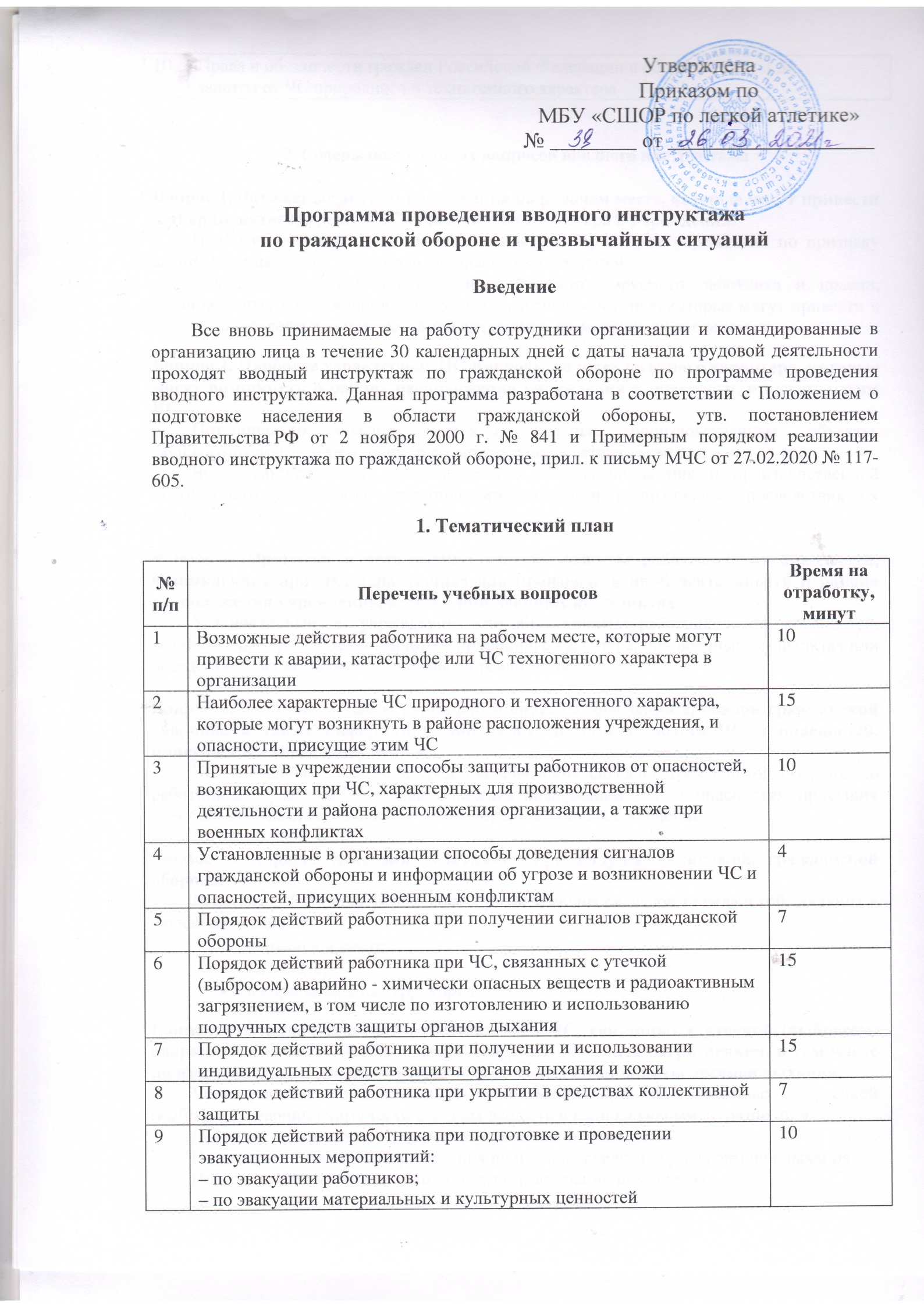 10Права и обязанности граждан Российской Федерации в области ГО и защиты от ЧС природного и техногенного характера3